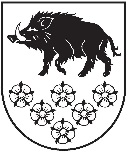 LATVIJAS REPUBLIKAKANDAVAS NOVADA DOMEDārza iela 6, Kandava, Kandavas novads, LV – 3120, Reģ. Nr.90000050886, Tālrunis 631 82028, fakss 631 82027, e-pasts: dome@kandava.lvKandavā APSTIPRINĀTSKandavas novada domes sēdē2016.gada 29.septembrī(protokols Nr.13  14.§)Kandavas novada domes noteikumi“Par valsts budžeta mērķdotācijas pedagogu darba samaksaiun pedagogu slodžu sadales kārtību Kandavas novadaizglītības iestādēs”Izdoti saskaņā ar likuma „Par pašvaldībām” 41.panta pirmās daļas 2.punktu, Ministru kabineta 05.07.2016. noteikumiem Nr.447 „Par valsts budžeta mērķdotāciju pedagogu darba samaksai pašvaldību vispārējās izglītības iestādēs un valsts augstskolu vispārējās vidējās izglītības iestādēs”, Ministru kabineta 05.07.2016. noteikumiem Nr.445 „Pedagogu darba samaksas noteikumi”I. Vispārīgie jautājumi1. Noteikumi nosaka kārtību, kādā:1.1. aprēķina un sadala valsts budžeta mērķdotāciju (turpmāk - mērķdotācija) Kandavas novada pašvaldības izglītības iestādēm (turpmāk – izglītības iestādēm) bērnu no piecu gadu vecuma izglītošanā nodarbināto pirmsskolas izglītības pedagogu darba samaksai, vispārējās pamatizglītības un vispārējās vidējās izglītības iestāžu pedagogu darba samaksai;1.2. izglītības iestādes sastāda un saskaņo tarifikāciju. 2. Mērķdotācija izglītības iestādēm tiek aprēķināta un sadalīta saskaņā ar šiem noteikumiem un citiem uz pedagogu darba samaksu attiecināmiem spēkā esošiem normatīvajiem aktiem.3. Kandavas novada Izglītības pārvalde (turpmāk – Izglītības pārvalde) normatīvajos aktos noteiktā kārtībā sagatavo kārtējā gada pārskatu par mērķdotācijas izlietojumu un ievada pārskata datus Valsts kases informācijas sistēmā. 4. Noteikumi piemērojami valsts un pašvaldības budžeta attiecīgajam gadam apstiprinātā finansējuma ietvaros atbilstoši Ministru kabineta noteikumiem, kuri nosaka pedagogu darba samaksas aprēķina kārtību.II. Mērķdotācijas aprēķināšanas un sadales kārtība5. Mērķdotāciju aprēķina un sadala Izglītības pārvalde, ievērojot šādus rādītājus:5.1. bērnu no piecu gadu vecuma vai skolēnu skaits izglītības pakāpē;5.2. izglītības iestādē īstenojamās programmas, kurām piešķirts valsts finansējums.6. Izglītojamo skaitu izglītības pakāpē nosaka pēc Valsts izglītības informatizācijas sistēmas (turpmāk – VIIS) datu bāzē reģistrētā izglītojamo skaita. Par informācijas par izglītojamiem ievadīšanu VIIS līdz attiecīgā gada 5.septembrim atbild katras izglītības iestādes vadītājs. Izglītības pārvalde līdz attiecīgā gada 5.septembrim nodrošina VIIS ievadītās informācijas par izglītojamo skaitu attiecīgā gada 1.septembrī izglītības iestādēs (pa klasēm (grupām) un izglītības programmām) apstiprināšanu.7. Normētā izglītojamo skaita aprēķināšanai piemēro Ministru kabineta noteiktos koeficientus. 8. Mērķdotāciju aprēķina, ievērojot Ministru kabineta noteikumos norādīto: 	8.1. izglītības programmas mācību stundu plāna īstenošanai normētā izglītojamo skaita attiecību pret vienu pedagoga mēneša darba likmi;	8.2. minimālo pedagoga mēneša darba algas likmi;	8.3. papildus finansējumu (izņemot izglītības iestādēm bērnu no piecu gadu vecuma izglītošanā nodarbināto pirmsskolas izglītības pedagogu darba samaksai) 13,5% apmērā no mācību stundu plāna īstenošanai aprēķinātās mērķdotācijas – samaksai par pedagogu papildu pienākumiem, kā arī pedagoga mēneša darba algas likmes palielināšanai;	8.4. papildus finansējumu iestādes vadītāja, viņa vietnieku un atbalsta personāla (bibliotekārs, logopēds, psihologs, speciālais pedagogs, pedagogs karjeras konsultants, pedagoga palīgs) darba samaksai (izņemot izglītības iestādēm bērnu no piecu gadu vecuma izglītošanā nodarbināto pirmsskolas izglītības pedagogu darba samaksai) 18%  apmērā no aprēķinātās šo noteikumu 8.1., 8.2. un 8.3.apakšpunktā minētās mērķdotācijas; 	8.5. finansējumu bērnu no piecu gadu vecuma izglītošanā nodarbināto logopēdu darba samaksai, nosakot vienu amata likmi uz 200 bērniem no piecu gadu vecuma līdz pamatizglītības uzsākšanai;	8.6. valsts sociālās apdrošināšanas obligātās iemaksas (turpmāk – VSAOI).9. Iestādes vadītāja un viņa vietnieku darba samaksai tiek izlietoti līdzekļi, nepārsniedzot Ministru kabineta noteikumos noteikto 12% apmēru no saņemtās mērķdotācijas.10.  Pie Izglītības pārvaldes var tikt veidots mērķdotācijas rezerves fonds līdz 1,5% apmērā no to izglītības iestāžu mērķdotācijas pedagogu darba samaksai un VSAOI finansēšanai, kuru izglītojamo skaits uz kārtējā gada 1.septembri ir lielāks par 300 un kuru izglītojamo skaits nav samazinājies vairāk par 10 salīdzinājumā ar iepriekšējā gada 1.septembri. Rezerves fonda finansējums ar Izglītības pārvaldes vadītāja rīkojumu var tikt izmantots ilgstoši slimojošo skolēnu mājas apmācības finansēšanai, papildus mācību nodarbību finansēšanai reemigrējušiem izglītojamiem, pedagogu aizvietošanai darba nespējas laikā, normatīvajos aktos noteikto pabalstu un kompensāciju izmaksai, piemaksām mācību priekšmetu metodisko apvienību vadītājiem u.c. izglītības procesa nodrošināšanas vajadzībām vispārējās pamatizglītības un vispārējās vidējās izglītības iestādēs, ja to nav iespējams finansēt no izglītības iestādes rīcībā esošās mērķdotācijas.11. Neizlietotos mērķdotācijas rezerves fonda finanšu līdzekļus katra gada decembrī sadala un pārskaita tām izglītības iestādēm, no kuru mērķdotācijas tika veidots attiecīgā perioda rezerves fonds, proporcionāli katras iestādes rezerves fondā ieskaitītā finansējuma apjomam.12. Izglītības iestādēs klašu atvēršanu, dalīšanu paralēlklasēs un mācību priekšmetu dalīšanu grupās veic atbilstoši spēkā esošajiem normatīvajiem aktiem un licencētajām izglītības programmām izglītības iestādei apstiprinātā finansējuma ietvaros.13. Mērķdotāciju pašvaldībai interešu izglītības programmu un profesionālās ievirzes mākslā, mūzikā un sporta izglītības iestāžu pedagogu daļējai darba samaksai un VSAOI sadala Izglītības pārvaldes izveidota komisija atbilstoši spēkā esošiem normatīvajiem aktiem.III. Valsts budžeta mērķdotācijas sadales,  pedagogu mēneša darba algas likmju noteikšanas un slodžu sadales principi14. Izglītības iestādes vadītājs mērķdotāciju sadala atbilstoši normatīvajiem aktiem un šajos noteikumos noteiktajai kārtībai, nodrošinot mērķdotācijas sadales atklātību.15. Izglītības iestādes vadītājs atbild par izglītības iestādei piešķirtās valsts budžeta mērķdotācijas racionālu un efektīvu izlietojumu, nodrošinot mācību priekšmetu u.c. izglītības programmās paredzēto nodarbību apmaksu un izglītības procesa kvalitatīvu norisi.16. Izglītības iestādes vadītājs lēmumu par atbalsta personāla finansējuma apmēru un amata vienību skaitu pieņem, ņemot vērā izglītības iestādei piešķirtās valsts budžeta mērķdotācijas apmēru, izglītības iestādē īstenojamās izglītības programmas, izglītojamo skaitu tajās un izglītojamo vajadzības.17. Pedagogu mēneša darba algas likmes tiek noteiktas, pamatojoties uz šiem noteikumiem un citiem uz pedagogu darba samaksu attiecināmiem spēkā esošiem normatīvajiem aktiem.18. Izglītības iestāžu vadītājiem, vietniekiem un pedagogiem var palielināt mēneša darba algas likmes, iekļaujoties katras izglītības iestādes apstiprinātajā pedagogu darba samaksai un VSAOI paredzētajā mērķdotācijas finansējumā. Izglītības iestāžu vadītāju mēneša darba algas likmes ar rīkojumu nosaka Kandavas novada pašvaldība.19. Nosakot pedagoga slodzi, vispārējās pamatizglītības un vispārējās vidējās izglītības iestādes vadītājs ņem vērā izglītojamo skaitu klasē un mācību priekšmetu, ko pedagogs māca, pēc izvēles piemērojot izglītības iestādes pedagogu darba slodzes aprēķinu saskaņā ar Ministru kabineta 05.07.2016. noteikumu Nr.445 „Pedagogu darba samaksas noteikumi” 5.pielikumu vai šo noteikumu pielikumu.20. Pagarinātās dienas grupas skolotāja darba slodzi nosaka, paredzot līdz 0,028 darba likmēm vienam pagarinātās grupas izglītojamam (uz 25 skolēniem līdz 0,7 pagarinātās dienas grupas skolotāja darba likmes) mēnesī.IV. Tarifikāciju sastādīšana un saskaņošana21. Izglītības iestādes vadītājs nodrošina pedagogu darba samaksas aprēķinu piešķirtā finansējuma ietvaros, veicot tarifikāciju Ministru kabineta noteikumos un šajos noteikumos noteiktajā kārtībā pa finansējuma veidiem un izglītības pakāpēm (valsts budžeta finansējums, pašvaldības finansējums, pirmsskolas izglītības pedagogu tarifikācija, vispārējās izglītības pedagogu tarifikācija, profesionālās ievirzes izglītības iestāžu pedagogu tarifikācija, interešu izglītības pedagogu tarifikācija).22. Veicot tarifikāciju, izglītības iestādes vadītājs pārliecinās VIIS par pedagogu profesionālās kvalifikācijas atbilstību normatīvo aktu prasībām un, ja nepieciešams, līdz tarifikācijas saskaņošanai veic darbības šīs atbilstības nodrošināšanai.   23. Lai nodrošinātu tarifikācijas atbilstību piešķirtajam finansējumam, izglītības iestādes vadītājs VIIS elektroniski saskaņo tarifikāciju ar Izglītības pārvaldi.24. Pēc tarifikācijas saskaņošanas VIIS izglītības iestādes vadītājs iesniedz Izglītības pārvaldē saskaņošanai apstiprinātas un parakstītas tarifikācijas izdrukas grāmatvedības vajadzībām, klāt pievienojot šādus dokumentus: 	24.1. apstiprinātu izglītības iestādes stundu plānu mācību gadam;	24.2. pedagogu amata vienību sarakstus pēc finansējuma veidiem;	24.3. direktora rīkojumu un atzinumu par ilgstoši slimojošiem  izglītojamajiem (ja nepieciešams);	24.4. apliecinājumu par pedagogu profesionālās kvalifikācijas atbilstības normatīvo aktu prasībām nodrošināšanu (ja nepieciešams).V. Noslēguma jautājumi25. Ar noteikumu spēkā stāšanās dienu spēku zaudē Kandavas novada domes 2016. gada 28. janvāra noteikumi „Kārtība, kādā Kandavas novadā aprēķina un sadala budžeta mērķdotāciju pašvaldības izglītības iestādēm bērnu no piecu gadu vecuma izglītošanā nodarbināto pirmsskolas izglītības pedagogu darba samaksai un pašvaldības vispārējās pamatizglītības un vispārējās vidējās izglītības iestāžu pedagogu darba samaksai”  (protokols Nr.2, 10.§).Kandavas novada domes priekšsēdētājs    (personiskais paraksts) N.Štoferts